MJL 2018 BOYS STANDINGSStandings(Head-to-Head is the first Tie-Breaker, Goals Differential is the third the second, while Goals Scored is the third)ScoresLeading ScorersCautions & EjectionsSuspensions*Carry-over Suspension from previous seasonStandings(Head-to-Head is the first Tie-Breaker, Goals Differential is the third the second, while Goals Scored is the third)ScoresLeading ScorersCautions & EjectionsSuspensionsStandings(Head-to-Head is the first Tie-Breaker, Goals Differential is the third the second, while Goals Scored is the third)ScoresLeading ScorersCautions & EjectionsSuspensionsStandings(Head-to-Head is the first Tie-Breaker, Goals Differential is the third the second, while Goals Scored is the third)ScoresLeading ScorersCautions & EjectionsSuspensionsStandings(Head-to-Head is the first Tie-Breaker, Goals Differential is the third the second, while Goals Scored is the third)ScoresLeading ScorersCautions & EjectionsSuspensionsStandings(Head-to-Head is the first Tie-Breaker, Goals Differential is the third the second, while Goals Scored is the third)ScoresLeading ScorersCautions & EjectionsSuspensions*Carry-over Suspension from previous seasonStandings(Head-to-Head is the first Tie-Breaker, Goals Differential is the third the second, while Goals Scored is the third)ScoresLeading ScorersCautions & EjectionsSuspensionsStandings(Head-to-Head is the first Tie-Breaker, Goals Differential is the third the second, while Goals Scored is the third)ScoresLeading Scorers Cautions & EjectionsSuspensions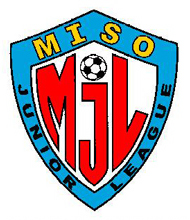 U-19 Boys GoldTEAMWLTGFGAPTSRUSH 00B60026718RUSH 01B420151212BULLS 00/01B42019812RUSH 02B33023159BULLS 02B24010236RIGGER Makoa 02B1505183NEMESIS 02B Blk1507243WEEK 1WEEK 2WEEK 3BULLS 00/01B  5  -  NEMESIS 02B Blk  0BULLS 02B  1  -  RUSH 02B  5RUSH 01B  1  -  RIGGER Makoa  0NEMESIS 02B Blk  0  -  RUSH 02B  6RUSH 01B  1  -  RUSH 00B  2BULLS 00/01B  6  -  BULLS 02B  0RUSH 02B  1  -  BULLS 00/01B  3RUSH 00B  5  -  RIGGER Makoa  1BULLS 02B  4  -  NEMESIS 02B Blk  0WEEK 4WEEK 5WEEK 6BULLS 02B  1  -  RUSH 00B  3BULLS 00/01B 1   -  RUSH 01B  2NEMESIS 02B Blk  1  -  RIGGER Makoa  2RUSH 00B  7  -  RUSH 02B  3RUSH 01B  2  -  NEMESIS 02B Blk  5RIGGER Makoa  0  -  BULLS 00/01B  3RIGGER Makoa  1  -  BULLS 02B  2RUSH 01B  3  -  RUSH 02B  2RUSH 00B  5  -  NEMESIS 02B Blk  1WEEK 7WEEK 8WEEK 8RUSH 02B  6  -  RIGGER Makoa  1BULLS 00/01B  1  -  RUSH 00B  5BULLS 02B  2  -  RUSH 01B  6#5 BULLS 02B  2  -vs-  #6 RIGGER Makoa 02B  1#3 BULLS 00/01B  2  -vs-  #4 RUSH 02B  2CHAMPIONSHIP#1 RUSH 00B  4  -vs-  #2 RUSH 01B  3#5 BULLS 02B  2  -vs-  #6 RIGGER Makoa 02B  1#3 BULLS 00/01B  2  -vs-  #4 RUSH 02B  2CHAMPIONSHIP#1 RUSH 00B  4  -vs-  #2 RUSH 01B  3PLAYERTEAMGOALSLIAM NICHOLS SHIPLEYBULLS 00/01B7JOE WRENHI RUSH 02B5LIAM McGEHEEHI RUSH 02B5THOMAS MASCARO KEAHIHI RUSH 02B5JVON CUNNINGHAMHI RUSH 02B4SKYLER GOORUSH 00B4SKYLER GOORUSH 01B4MAX MOONIERBULLS 00/01B4KAINOA FERGUSONHSC BULLS 02B3KALEB SABINOHI RUSH 02B3KIERAN RAYUEDENRUSH 00B3MANHATTAN FUKUNAGARUSH 01B3NICHOLAS GASTONRUSH 00B3ZACHARY HYATTRUSH 01B3COE TREVORROWRIGGERS Makoa2HUNTER HOOGERWERFNEMESIS 02B Blk2JACOB PROTHERORUSH 00B2JOE WRENRUSH 00B2JONAH KAWAMURAHSC BULLS 02B2JVON CUNNINGHAMRUSH 00B2KAI TAKAHASHIHSC BULLS 02B2KANOA ACOSTA-GARCIARUSH 00B2KYSEN TERUKINARUSH 00B2LUCAS SHEARERHSC BULLS 02B2NOAH UNGOSRUSH 00B2NOAH UNGOSRUSH 01B2SAM  WRENRUSH 00B2SEBASTIAN HORNRUSH 00B2DANTON NITTABULLS 00/01B2JACOB MOOREBULLS 00/01B2CHRISTOPHER TENBROEKENEMESIS 02B Blk1DEVON ABADNEMESIS 02B Blk1DIESEL KAWELOHI RUSH 02B1FREDY MAREELSHI RUSH 02B1JACOB PROTHERORUSH 01B1JADEN ALMAREDORUSH 00B1JAISON SERTEENOSRUSH 00B1JAKE BERNSTEINRIGGERS Makoa1JASON GUERRERO JrHI RUSH 02B1JOHNNIE DODGEHI RUSH 02B1JORDAN FERNANDEZNEMESIS 02B Blk1KA’EO AGPALSANEMESIS 02B Blk1KALEI  HIRONAKARIGGERS Makoa1KANOA ACOSTA-GARCIARUSH 01B1KIERAN RAYUEDENRUSH 01B1KONA MORROWHSC BULLS 02B1KYLE NAKASONERUSH 01B1MAKANA ANTONIONEMESIS 02B Blk1MANHATTAN FUKUNAGAHI RUSH 02B1MANHATTAN FUKUNAGARUSH 00B1MARCUS MANIPONRUSH 00B1MARCUS MANIPONRUSH 01B1MATTY FUKUNAGARUSH 01B1NAOH EDWARDSHSC BULLS 02B1NOAH MOOKRUSH 00B1RAYDEN DAIJOHSC BULLS 02B1TYSON KOJIMARIGGERS Makoa1AIDAN FURUHASHIBULLS 00/01B1AIDEN SPAGNOLIBULLS 00/01B1DOMINIC GUSMANBULLS 00/01B1JERRY CHARLESBULLS 00/01B1RYUYA SEKIDOBULLS 00/01B1TYCEN SANTOSBULLS 00/01B1Own GoalsVarious2PLAYERTEAMYRLIAM NICHOLS SHIPLEYBULLS 00/01B1KYLE NAKASONEHI RUSH 00B1SAM WRENHI RUSH 00B1EDISON APOHI RUSH 01B-1EDISON APOHI RUSH 02B1JVON CUNNINGHAMHI RUSH 02B1THOMAS MASCARO KEAHIHI RUSH 02B1CYPRESS NAVARRO-ACIOHI RUSH 02B1KAI TAKAHASHIHSC BULLS 02B1LIAM NICHOLS SHIPLEYHSC BULLS 00/01B1CHRISTOPHER TENBROEKENEMESIS 02B Blk1DEDRIC TOLENTINONEMESIS 02B Blk1JORDAN FERNANDEZNEMESIS 02B Blk1KA’EO AGPALSANEMESIS 02B Blk1LELAND JUAREZNEMESIS 02B Blk1CAMERON YAHATARIGGERS Makoa1COE TREVORROWRIGGERS Makoa1ISAIAH TEJADARIGGERS Makoa2KASEN WONGRIGGERS Makoa1RILEY HATARIGGERS Makoa1TYSON KOJIMARIGGERS Makoa1SKYLER GOORUSH 01B1DatePlayerTeamReasonSuspension10/6/18EDISON APOHI RUSH 01B2ND YELLOW1 Game (S)1 Game (1)U-19 Boys SilverTEAMWLTGFGAPTSHAWAII 808 SC60026518ESCOLA Coxa420231412RUSH 02B Nero33018219RUSH 01B East33015129FC HAWAII 02B23112117NEMESIS 02B Red23120207RIGGERS Imua 02B0606360WEEK 1WEEK 2WEEK 3ESCOLA Coxa  5  -  FC HI 02B  1RIGGERS Imua  0  -  RUSH 01B East  4HAWAII 808 SC  3  -  NEMESIS 02B Red  1RIGGERS Imua  1  -  NEMESIS 02B Red  7RUSH 02B Nero  0  -  FC HI 02B  3RUSH 01B East  1  -  HAWAII 808 SC  2RUSH 02B Nero  2  -  RUSH 01B East  0NEMESIS 02B Red  3  -  ESCOLA Coxa  6HAWAII 808 SC  1  -  FC HI 02B  0WEEK 4WEEK 5WEEK 6HAWAII 808 SC  8    RUSH 02B Nero  2ESCOLA Coxa  4  -  RIGGERS Imua  1FC HI 02B  1  -  RUSH 01B East  2RUSH 01B East  4  -  ESCOLA Coxa  5RUSH 02B Nero  4  -  NEMESIS 02B Red  5RIGGERS Imua  1  -  FC HI 02B  5NEMESIS 02B Red  2  -  RUSH 01B East  4ESCOLA Coxa  2  -  RUSH 02B Nero  4HAWAII 808 SC  10  -  RIGGERS Imua  0WEEK 7WEEK 8WEEK 8FC HI 02B  2  -  NEMESIS 02B Red  2ESCOLA Coxa  1  -  HAWAII 808 SC  2RIGGERS Imua  3  -  RUSH 02B Nero  6#5 FC HAWAII 02B  6  -vs-  #6 NEMESIS 02B Red  1#3 RUSH 02B Nero  2  -vs-  #4 RUSH 01B East  2CHAMPIONSHIP#1 HAWAII 808 SC  1 (4)  -vs-  #2 ESCOLA Coxa  1 (2)  (PKs)#5 FC HAWAII 02B  6  -vs-  #6 NEMESIS 02B Red  1#3 RUSH 02B Nero  2  -vs-  #4 RUSH 01B East  2CHAMPIONSHIP#1 HAWAII 808 SC  1 (4)  -vs-  #2 ESCOLA Coxa  1 (2)  (PKs)PLAYERTEAMGOALSCHRISTIAN FLEMMINGESCOLA HAWAII9REISE CORPUZNEMESIS 02 Red9WILL LIERHEIMERFC HAWAII 02B5DECLAN HORIOHAWAII 808 SC U165BRISON KIMRUSH EAST 00B5KAI WIEGANDHAWAII 808 SC U164DENNIS GILBERTNEMESIS 02 Red4KAINOA WONGRUSH 02B Nero4KEOKI  IKEDARUSH 02B Nero4CHEYNE KUNIRUSH EAST 00B4DANIEL FUJIWARAESCOLA HAWAII3RYAN ENCARNACIONFC HAWAII 02B3JONATHAN CASEYHAWAII 808 SC U163KANE ENOMOTOHAWAII 808 SC U163SAM WRENRUSH EAST 00B3TEO STOHLERESCOLA HAWAII2ZANSKAR STOHLERESCOLA HAWAII2ANDREW ROSENFC HAWAII 02B2JAKOB DIEFFENBACHFC HAWAII 02B2KA’EO WONGBUSARAKUMFC HAWAII 02B2TRAVIS BRUBAKERFC HAWAII 02B2GEN KOBAYASHIHAWAII 808 SC U162LOGAN KANEKO HAWAII 808 SC U162NARU YOSHIKAWAHAWAII 808 SC U162SYLAR TAKAFUJIHAWAII 808 SC U162TYLER OZAWAHAWAII 808 SC U162DAVID KURIHARANEMESIS 02 Red2SKYLER UCOLNEMESIS 02 Red2JASON GUERRERORUSH 02B Nero2THOMAS MASCARORUSH 02B Nero2ZACH GAORIANRUSH 02B Nero2NATE MAGEERUSH EAST 00B2CALEB SIMEONESCOLA HAWAII1EZRA SAKUMAESCOLA HAWAII1JOSIAH VALENTINESCOLA HAWAII1KAI MIYABUCHIESCOLA HAWAII1MITCHELL TAKARAESCOLA HAWAII1SHUN SAITOESCOLA HAWAII1ZACH LAUESCOLA HAWAII1JORDAN KAJIWARAFC HAWAII 02B1LIAM KELLYFC HAWAII 02B1CHRISTOPHER SIGLERHAWAII 808 SC U161JARED OSHIROHAWAII 808 SC U161BRAYDEN AGULLANANEMESIS 02 Red1GARRETT OHTANEMESIS 02 Red1KAHIA ACOPANNEMESIS 02 Red1MICAH MURAKAMINEMESIS 02 Red1CALEB CHANGRIGGERS IMUA1CJ KATORIGGERS IMUA1JARED LUIRIGGERS IMUA1KALEL HIRANAKARIGGERS IMUA1PAYTON LIBERMANRIGGERS IMUA1TIGER SHIMABUKURORIGGERS IMUA1CYPRESS NAVARRO-ACIORUSH 02B Nero1ETHAN APORUSH 02B Nero1EZISAU DINKELRUSH 02B Nero1JADEN ALMAZANRUSH 02B Nero1MAURICE TAYLORRUSH 02B Nero1MAX SCOTTRUSH 02B Nero1BRANNON BAUGHNRUSH EAST 00B1WILL SIMPSONRUSH EAST 00B1Own Goals VARIOUS1PLAYERTEAMYRGRIFFIN MOTASESCOLA HAWAII1ZACH LAUESCOLA HAWAII1EZRA SAKUMAESCOLA HAWAII-1JARRED OSHIROHAWAII 808 SC U182KANE ENOMOTOHAWAII 808 SC U181MISATO NASUHAWAII 808 SC U181TAYLOR MAURICEHI RUSH 02b Nero1TYTAN YAMANAKAHI RUSH 02b Nero1BRANDON FLORESNEMESIS 02 Red11KA’EO AGPALSANEMESIS 02 Red1KAHIA ACOPANNEMESIS 02 Red1HUNTER HOOGERWERFNEMESIS 02 Red1BRANNON BAUGHNRUSH EAST 00B1ELIJAH DINKELRUSH EAST 00B1JACOB PROTHERORUSH EAST 00B1DatePlayerTeamReasonSuspension9/22/18BRANDON FLORESNEMESIS 02 Red2ND YELLOW1 Game (S)10/27/18EZRA SAKUMAESCOLA HAWAII2ND YELLOW1 Game (1)U-16 Boys GoldGROUP AGROUP AGROUP AGROUP AGROUP AGROUP AGROUP ATEAMWLTGFGAPTSNEMESIS SA 03B3101679HSC Bulls  03B211887Riggers Lanakila 03B2119107Rush 04B220756Rush 04B Nero220586GROUP BGROUP BGROUP BGROUP BGROUP BGROUP BGROUP BTEAMWLTGFGAPTSFC Hawaii 03B Red40021112Rush 03B211847FC Hawaii 04B Red1303103HSC Bulls  04B0316201HAWAII  808 SC0400100WEEK 1WEEK 2WEEK 3NEMESIS 03B  -  FC HI 04B RedRUSH 04B  -  BULLS 04BRUSH 04B Nero  -  RUSH 03BBULLS 03B  -  FC HI 03B RedRIGGERS Lanakila  -  HAWAII 808 SCHAWAII 808 SC  0  -  BULLS 03B  1BULLS 04B  0  -  NEMESIS 03B  8FC HI 04B Red  1  -  RIGGERS Lanakila  2FC HI 03B Red  7  -  RUSH 04B Nero  1RUSH 03B  2  -  RUSH 04B  1RIGGERS Lanakila  6  -  BULLS 04B  3BULLS 03B  4  -  FC HI 04B Red  1NEMESIS 03B  2  -  RUSH 03B  1RUSH 04B Nero  1  -  HAWAII 808 SC  0RUSH 04B  0  -  FC HI 03B Red  3WEEK 4WEEK 5WEEK 6BULLS 04B  3  -  BULLS 03B  3FC HI 04B Red  1  -  RUSH 04B Nero  0FC HI 03B Red  6  -  NEMESIS 03B  0HAWAII 808 SC  0  -  RUSH 04B  2RUSH 03B  1  -  RIGGERS Lanakila  1RUSH 04B  4  -  FC HI 04B Red  0RIGGERS Lanakila  0  -  FC HI 03B Red  5BULLS 03B  0  -  RUSH 03B  4NEMESIS 03B  6  -  HAWAII 808 SC  0RUSH 04B Nero  3  -  BULLS 04B  0A3 RIGGERS Lanakila  2  -vs- A5 RUSH 04B Nero  0A4 RUSH 04B  3  -vs- B4 BULLS 04B  0B3 FC HI 04B Red  4  -vs- B5 HAWAII 808 SC  3(SEMIFINAL)A1 NEMESIS 03B  6  -vs- A2 BULLS 03B  3(SEMIFINAL)B1 FC HI 03B Red  2  -vs- B2 RUSH 03B  1WEEK 7WEEK 7-A5  RUSH 04B Nero  4  -vs-  B5 HAWAII 808 SC  1B3  FC HI 04B Red  8  -vs-  B4 BULLS 04B  0A3  RIGGERS Lanakila  1  -vs-  A4 RUSH 04B  33RD PLACEBULLS 03B  2  -vs-  RUSH 03B  4CHAMPIONSHIPNEMESIS 03B  1  -vs-  FC HAWAII 03B Red  3A5  RUSH 04B Nero  4  -vs-  B5 HAWAII 808 SC  1B3  FC HI 04B Red  8  -vs-  B4 BULLS 04B  0A3  RIGGERS Lanakila  1  -vs-  A4 RUSH 04B  33RD PLACEBULLS 03B  2  -vs-  RUSH 03B  4CHAMPIONSHIPNEMESIS 03B  1  -vs-  FC HAWAII 03B Red  3PLAYERTEAMGOALSIAN NGONETHONGFC HAWAII 03B Red7MICAH KIM-BUSTILLOSFC HAWAII 03B Red6LUCAS SHEARERHSC BULLS 03B5LUCIAN ARTLEYRIGGERS Lanakila5JUSTIN NISHIMOTOFC HAWAII 04B Red4DAVIN HOHSC BULLS 04B4REISE CORPUZNEMESIS SA 03B4ETHAN ABALOSRIGGERS Lanakila4LUCAS WRIGHTFC HAWAII 03B Red3NOA WIEGANDFC HAWAII 04B Red3KAIMANA NEWMANHSC BULLS 04B3CHRISTOPHER TenBROEKENEMESIS SA 03B3MAX ALBANONEMESIS SA 03B3KAIKI IKEDARUSH 03B3SEBASTIAN HORNRUSH 03B3ELIJAH HINESRUSH 04B3RYAN POTTSRUSH 04B Nero3ISAAC NAKAYAMAFC HAWAII 03B Red2MATTHEW LEIVAFC HAWAII 03B Red2TRAVIS BRUBAKERFC HAWAII 03B Red2NOA ULANSEYFC HAWAII 04B Red2DECLAN HORIOHAWAII 808 U162KONA MORROW-SHERWOODHSC BULLS 03B2JACKY DAVISNEMESIS SA 03B2JORDAN DAVISNEMESIS SA 03B2KAISON HO’OHULINEMESIS SA 03B2LARRY HERNANDEZNEMESIS SA 03B2SIMON MAUNEMESIS SA 03B2NATHAN DAEHLERRUSH 03B2KONNER JACANGRUSH 04B2SETH USONRUSH 04B2CHEYNE KUNIRUSH 04B Nero2ERIK JOHNSONFC HAWAII 03B Red1EVAN GEORGIAFC HAWAII 03B Red1KILINAHE WARINGFC HAWAII 03B Red1THEODORE BRUHLFC HAWAII 03B Red1CADE QUNITOFC HAWAII 04B Red1COOPER BEALLFC HAWAII 04B Red1JAKE KENZO TAYLORFC HAWAII 04B Red1MIGUEL DANIELFC HAWAII 04B Red1XANDER TAMASHIROFC HAWAII 04B Red1JUSTIN TAHAWAII 808 U161TYLER OGAWAHAWAII 808 U161JOSHUA LEEHSC BULLS 03B1NOAH EDWARDSHSC BULLS 03B1XAVIER DE LACAYOHSC BULLS 03B1KEAO MIYAHIRAHSC BULLS 04B1TYLER WONGHSC BULLS 04B1GARRET OHTANEMESIS SA 03B1JUSTIN ALBEENEMESIS SA 03B1LUCA TOMASSINORIGGERS Lanakila1CHRISTIAN TUMBAGARUSH 03B1ETHAN SHINTATSURUSH 03B1JADEN ALMAZONRUSH 03B1MILAN UNCANINRUSH 03B1SKYE VENTURA-KAHOOKELERUSH 03B1ALEX ARGUIJORUSH 04B1JUSTIN LORENZORUSH 04B1MAX SCOTTRUSH 04B1NOAH FUJIKANERUSH 04B1ZACHARY GAORIANRUSH 04B1BRANNON BAUGHNRUSH 04B Nero1ELIJAH DINKELRUSH 04B Nero1IAN YOGIRUSH 04B Nero1KAYDEN ONGRUSH 04B Nero1Own Goals VARIOUS2PLAYERTEAMYRTYLER OGAWAHAWAII 808 SC U161GENTO FUJIKIHAWAII 808 SC U161KEAO MIYAHIRAHSC BULLS 04B1BRANDON LEEHSC BULLS 03B1MILES MANIPONRUSH 04B Nero1ALEXANDER HAUGAARDRIGGERS Lanakila1DatePlayerTeamReasonSuspension1 Game (1)---1 Game (1)U-16 Boys SilverGROUP AGROUP AGROUP AGROUP AGROUP AGROUP AGROUP ATEAMWLTGFGAPTSWhitfield 04B Royal40015312FC HAWAII 03B Blue3101869RUSH 04B Azul3101359NEMESIS SA 04B1302173CRUSH 04B Nalu0407240GROUP BGROUP BGROUP BGROUP BGROUP BGROUP BGROUP BTEAMWLTGFGAPTSARSENAL  FC 03B40016112RUSH 03B Nero22017116FC HAWAII  04B Blue13013143HAWAII  808 SC 03B II1305103Riggers Hoomaka 041306193WEEK 1WEEK 1WEEK 2WEEK 2WEEK 3FC HI 03B Blue  -  RUSH 03B NeroRUSH 04B Azul  -  HI 808 03B IICRUSH 04B Nalu  -  FC HI 04B BlueWHITFIELD 04B Ryl  -  ARSENAL 03BNEMESIS 04B  -  RIGGERS HoomakaFC HI 03B Blue  -  RUSH 03B NeroRUSH 04B Azul  -  HI 808 03B IICRUSH 04B Nalu  -  FC HI 04B BlueWHITFIELD 04B Ryl  -  ARSENAL 03BNEMESIS 04B  -  RIGGERS HoomakaFC HI 04B Blue  6  -  NEMESIS 04B  0ARSENAL 03B  2  -  FC HI 03B Blue  1RUSH 03B Nero  9  -  CRUSH 04B Nalu  2RIGGERS Hoomaka  0  -  RUSH 04B Azul  3HI 808 03B II  0  -  WHITFIELD 04B Ryl  1FC HI 04B Blue  6  -  NEMESIS 04B  0ARSENAL 03B  2  -  FC HI 03B Blue  1RUSH 03B Nero  9  -  CRUSH 04B Nalu  2RIGGERS Hoomaka  0  -  RUSH 04B Azul  3HI 808 03B II  0  -  WHITFIELD 04B Ryl  1CRUSH 04B Nalu  0  -  ARSENAL 03B  6RUSH 04B Azul  6  -  FC HI 04B Blue  1FC HI 03B Blue  5  -  HI 808 03B II  1WHITFIELD 04B Ry  5  -  RIGGERS Hoomak  0NEMESIS 04B  0  -  RUSH 03B Nero  4WEEK 4WEEK 5WEEK 5WEEK 6WEEK 6RIGGERS Hoomak  0  -  FC HI 03B Blue  8RUSH 03B Nero  3  -  RUSH 04B Azul  4FC HI 04B Blue  3  -  WHITFIELD 04B Ry  4HI 808 03B II  3  -  CRUSH 04B Nalu  2ARSENAL 03B  6  -  NEMESIS 04B  0RUSH 04B Azul  0  -  ARSENAL 03B  2NEMESIS 04B  2  -  HI 808 03B II  1WHITFIELD 04B Royal  5  -  RUSH 03B Nero  1FC HI 03B Blue  4  -  FC HI 04B Blue  3CRUSH 04B Nalu  3  -  RIGGERS Hoomak  6RUSH 04B Azul  0  -  ARSENAL 03B  2NEMESIS 04B  2  -  HI 808 03B II  1WHITFIELD 04B Royal  5  -  RUSH 03B Nero  1FC HI 03B Blue  4  -  FC HI 04B Blue  3CRUSH 04B Nalu  3  -  RIGGERS Hoomak  6A4 NEMESIS 04B  5 -vs- B4 HI 808 03B II  4B3 FC HI 04B Blue  5 -vs- B5 RIGGERS Hoomaka  1A3 RUSH 04B Azul  3 -vs- A5 CRUSH 04B Nalu  0(SEMIFINAL)B1 ARSENAL 03B  0  -vs-  B2 RUSH 03B Nero  5(SEMIFINAL)A1 WHITFIELD 04B Royal  4  -vs-  A2 FC HI 03B Blue  1A4 NEMESIS 04B  5 -vs- B4 HI 808 03B II  4B3 FC HI 04B Blue  5 -vs- B5 RIGGERS Hoomaka  1A3 RUSH 04B Azul  3 -vs- A5 CRUSH 04B Nalu  0(SEMIFINAL)B1 ARSENAL 03B  0  -vs-  B2 RUSH 03B Nero  5(SEMIFINAL)A1 WHITFIELD 04B Royal  4  -vs-  A2 FC HI 03B Blue  1WEEK 7WEEK 7WEEK 7WEEK 7-A3 RUSH 04B Azul  1  -vs-  A4 NEMESIS 04B  0A5 CRUSH 04B Nalu  0  -vs-  B5 RIGGERS Hoomaka  3  (f)B3 FC HI 04B Blue  10  -vs-  B4 HI 808 03B II  03RD PLACEARSENAL 03B  1  -vs-  FC HI 03B Blue  3CHAMPIONSHIPWHITFIELD 04B Royal  2  -vs-  RUSH 03B Nero  1A3 RUSH 04B Azul  1  -vs-  A4 NEMESIS 04B  0A5 CRUSH 04B Nalu  0  -vs-  B5 RIGGERS Hoomaka  3  (f)B3 FC HI 04B Blue  10  -vs-  B4 HI 808 03B II  03RD PLACEARSENAL 03B  1  -vs-  FC HI 03B Blue  3CHAMPIONSHIPWHITFIELD 04B Royal  2  -vs-  RUSH 03B Nero  1A3 RUSH 04B Azul  1  -vs-  A4 NEMESIS 04B  0A5 CRUSH 04B Nalu  0  -vs-  B5 RIGGERS Hoomaka  3  (f)B3 FC HI 04B Blue  10  -vs-  B4 HI 808 03B II  03RD PLACEARSENAL 03B  1  -vs-  FC HI 03B Blue  3CHAMPIONSHIPWHITFIELD 04B Royal  2  -vs-  RUSH 03B Nero  1A3 RUSH 04B Azul  1  -vs-  A4 NEMESIS 04B  0A5 CRUSH 04B Nalu  0  -vs-  B5 RIGGERS Hoomaka  3  (f)B3 FC HI 04B Blue  10  -vs-  B4 HI 808 03B II  03RD PLACEARSENAL 03B  1  -vs-  FC HI 03B Blue  3CHAMPIONSHIPWHITFIELD 04B Royal  2  -vs-  RUSH 03B Nero  1PLAYERTEAMGOALSDYLAN PANUIWHITFIELD 04B Royal8KANOA CHANGARSENAL FC 03B5ALEXANDER ANDRADE PORTILLOCRUSH 04B Nalu5JAROD TSUHAKOFC HAWAII 03B Blue5NOAH WILSONRUSH 03B Nero5ISAIAH VILORIAWHITFIELD 04B Royal5LUCAS WRIGHTFC HAWAII 03B Blue4CUAUHTEMOC TOVARARSENAL FC 03B3CADE MATSUMOTOFC HAWAII 03B Blue3EDWARD “Ted” MUCCIARONEFC HAWAII 04B Blue3RYOTA MURATEHAWAII 808 SC U163GABE WOODSNEMESIS SA 04B Red3BLAIZE TOPINIORUSH 03B Nero3JADEN ALMAZANRUSH 03B Nero3KAIKIK IKEDARUSH 03B Nero3KAINOA CARPENTERWHITFIELD 04B Royal3COLBY AIHARAARSENAL FC 03B2REECE HAYASHIARSENAL FC 03B2JACK BRADYFC HAWAII 03B Blue2JAKE KENZO TAYLORFC HAWAII 04B Blue2JUSTIN NISHIMOTOFC HAWAII 04B Blue2KAOI BLAISDELL-HIGAFC HAWAII 04B Blue2MICAH PEDERSENFC HAWAII 04B Blue2PAOLO GARCIAFC HAWAII 04B Blue2RYAN VanEPPSNEMESIS SA 04B Red2KAINOA HOTTENDORFRIGGERS Ho’omaka2MICHAEL MAYRIGGERS Ho’omaka2BLAZE OZAKIRUSH 03B Nero2CHEYNE KUNIRUSH 04B Azul2ELIJAH HAINESRUSH 04B Azul2JONATHAN HICKSRUSH 04B Azul2KONNER JACANGRUSH 04B Azul2ARIANA CUMMINGSARSENAL FC 03B1BENJAMIN JOHANSENARSENAL FC 03B1LANCE WILSONARSENAL FC 03B1MARK SPENCERARSENAL FC 03B1TRAVIS DELARAARSENAL FC 03B1JASE OSHIROCRUSH 04B Nalu1LUCAS ORDONEZCRUSH 04B Nalu1BRIAN OVERBEEKFC HAWAII 03B Blue1DYLAN KANESHIROFC HAWAII 03B Blue1ISAAC NAKAYAMAFC HAWAII 03B Blue1KAEO AMONGFC HAWAII 03B Blue1KAILI SHOOPFC HAWAII 03B Blue1LUKE CISNEROSFC HAWAII 03B Blue1NOAH IWAMOTOFC HAWAII 03B Blue1PHILIP SINGFC HAWAII 03B Blue1BRETT NAKAOFC HAWAII 04B Blue1COOPER BEALLFC HAWAII 04B Blue1JACOB HANSENFC HAWAII 04B Blue1KEKOA YOUNGFC HAWAII 04B Blue1LOGAN ZAAFC HAWAII 04B Blue1NOA ULANSEYFC HAWAII 04B Blue1NOAH WIEGANDFC HAWAII 04B Blue1RAINE FUJIMURAFC HAWAII 04B Blue1SEAMAS MOANA MERCADOFC HAWAII 04B Blue1SEAN CAIRESFC HAWAII 04B Blue1TAIKI KOBAYASHIFC HAWAII 04B Blue1ZACHARY FOLKFC HAWAII 04B Blue1DECLAN HORIOHAWAII 808 SC U161NOAH BUCKNERHAWAII 808 SC U161RAITA SUNADAHAWAII 808 SC U161RAITA SUNADAHAWAII 808 SC U161SANGMOO LEEHAWAII 808 SC U161ZACH FUJIOKA-SILVAHAWAII 808 SC U161ALAN CARILLO-COBIANNEMESIS SA 04B Red1KYLER RIVERANEMESIS SA 04B Red1AILU DOIRIGGERS Ho’omaka1ALEXANDER HAUGAARDRIGGERS Ho’omaka1MATTHEW MURASHIGERIGGERS Ho’omaka1BEN THOMASRUSH 03B Nero1BENJI INAMINERUSH 03B Nero1JERREY HENDRIXRUSH 03B Nero1JOHN MUTTICKRUSH 03B Nero1RYCIN CRISOSTOMORUSH 03B Nero1BRANNON BAUGHNRUSH 04B Azul1JAMESENN PARANGANRUSH 04B Azul1LEX PERKINSRUSH 04B Azul1MILES MANIPONRUSH 04B Azul1NOLAND ORTEGARUSH 04B Azul1SENNA SOLBERGRUSH 04B Azul1SETH USONRUSH 04B Azul1ZACHARY GAOIRANRUSH 04B Azul1BENJAMIN ROBLESWHITFIELD 04B Royal1CEYDRIC WHITFIELDWHITFIELD 04B Royal1CHRISTOPHER-JAYDEN ESMENAWHITFIELD 04B Royal1NICHOLAS KASHIWAIWHITFIELD 04B Royal1PORTER ELLISWHITFIELD 04B Royal1Own GoalsVarious-PLAYERTEAMYRJOHN CHONGARSENAL FC 03B1LUCAS ORDONEZCRUSH 04B Nalu1MATTHEW WILLIAMSFC HAWAII 04B Blue1ALEXANDER HAUGAARDRIGGERS Ho’omaka1BEN THOMASRUSH 03B Nero1KEVIN CLARENCE RUSH 03B Nero1RODNEY RABANGRUSH 03B Nero1ELIJAH DINKELRUSH 04B Azul1KEEGAN HUNTRUSH 04B Azul1STONE CHUNRUSH 04B Azul2DYLAN PANUIWHITFIELD 04B Royal1KAINOA CARPENTERWHITFIELD 04B Royal1DatePlayerTeamReasonSuspension1 Game (1)---1 Game (1)U-14 Boys GoldGROUP AGROUP AGROUP AGROUP AGROUP AGROUP AGROUP ATEAMWLTGFGAPTSFC Hawaii 05B Red40026112HI Slammers 06B Maroon40016412Escola Cox  05B Black3101269Rush 06B1309110Whitfield 06B Royal0401150GROUP BGROUP BGROUP BGROUP BGROUP BGROUP BGROUP BTEAMWLTGFGAPTSRush 05B3101249NEMESIS SA 0522011116BSH-Hokuala - 05B220666Slammers 06B White1306103NEMESIS SA 06B0402320WEEK 1WEEK 1WEEK 2WEEK 2WEEK 3FC HI 05B Red  -  NEMESIS 05BESCOLA 05 Blk  -  HOKUALA 05BWHITFIELD 06B Ryl  -  NEMESIS 06BSLAMMERS 06 Mar.  -  RUSH 05BRUSH 06B  -  SLAMMERS 06 WhtFC HI 05B Red  -  NEMESIS 05BESCOLA 05 Blk  -  HOKUALA 05BWHITFIELD 06B Ryl  -  NEMESIS 06BSLAMMERS 06 Mar.  -  RUSH 05BRUSH 06B  -  SLAMMERS 06 WhtNEMESIS 06B  1  -  RUSH 06B  6RUSH 05B  1  -  FC HI 05B Red  3SLAMMERS 06 Wht  0  -  ESCOLA 05 Blk  1NEMESIS 05B  5  -  WHITFIELD 06B Ryl  0HOKUALA 05B  0  -  SLAMMERS 06 Mar.  1NEMESIS 06B  1  -  RUSH 06B  6RUSH 05B  1  -  FC HI 05B Red  3SLAMMERS 06 Wht  0  -  ESCOLA 05 Blk  1NEMESIS 05B  5  -  WHITFIELD 06B Ryl  0HOKUALA 05B  0  -  SLAMMERS 06 Mar.  1WHITFIELD 06B Ryl  0  -  RUSH 05B  3  (f)SLAMMERS 06 Mar.  4  -  SLAMMERS 06 Wht.  3FC HI 05B Red  4  -  HOKUALA 05B  0ESCOLA 05 Blk  6  -  NEMESIS 06B  1RUSH 06B  2  -  NEMESIS 05B  3WEEK 4WEEK 5WEEK 5WEEK 6WEEK 6SLAMMERS 06 Wht  0  -  FC HI 05B Red  5NEMESIS 06B  0  -  SLAMMERS 06 Mar  6NEMESIS 05B  2  -  ESCOLA 05 Blk  4RUSH 05B  5  -  RUSH 06B  1HOKUALA 05B  4  -  WHITFIELD 06B Ry  1ESCOLA 05 Blk  1  -  RUSH 05B  3FC HI 05B Red  14  -  NEMESIS 06B  0SLAMMERS 06 Mar  5  -  NEMESIS 05B  1WHITFIELD 06B Ry  0  -  SLAMMERS 06 Wh  3RUSH 06B  0  -  HOKUALA 05B  2ESCOLA 05 Blk  1  -  RUSH 05B  3FC HI 05B Red  14  -  NEMESIS 06B  0SLAMMERS 06 Mar  5  -  NEMESIS 05B  1WHITFIELD 06B Ry  0  -  SLAMMERS 06 Wh  3RUSH 06B  0  -  HOKUALA 05B  2B3 HOKUALA 05B  9  -vs- B5 NEMESIS 06B  0A3 ESCOLA 05 Blk  1  -vs- A5 WHITFIELD 06B Ryl  0A4 RUSH 06B  0  -vs- B4 SLAMMERS 06 White  2(SEMIFINAL)B1 RUSH 05B  2  -vs- B2 NEMESIS 05B  1(SEMIFINAL)A1 FC HI 05B Red  3  -vs- A2 SLAMMERS 06 Mar  0B3 HOKUALA 05B  9  -vs- B5 NEMESIS 06B  0A3 ESCOLA 05 Blk  1  -vs- A5 WHITFIELD 06B Ryl  0A4 RUSH 06B  0  -vs- B4 SLAMMERS 06 White  2(SEMIFINAL)B1 RUSH 05B  2  -vs- B2 NEMESIS 05B  1(SEMIFINAL)A1 FC HI 05B Red  3  -vs- A2 SLAMMERS 06 Mar  0WEEK 7WEEK 7WEEK 7WEEK 7-A5 WHITFIELD 06B Royal  4  –vs-  B5 NEMESIS 06B  0B3 HOKUALA 05B  5  –vs-  B4 SLAMMERS 06 Wht  3A3 ESCOLA 05 Blk  2  –vs-  A4 RUSH 06B  13RD PLACESLAMMERS 06 Maroon  4  -vs-  NEMESIS 05B  3CHAMPIONSHIPFC HI 05B Red  0 (5)  -vs-  RUSH 05B  0 (4)  (PKs Shootout)A5 WHITFIELD 06B Royal  4  –vs-  B5 NEMESIS 06B  0B3 HOKUALA 05B  5  –vs-  B4 SLAMMERS 06 Wht  3A3 ESCOLA 05 Blk  2  –vs-  A4 RUSH 06B  13RD PLACESLAMMERS 06 Maroon  4  -vs-  NEMESIS 05B  3CHAMPIONSHIPFC HI 05B Red  0 (5)  -vs-  RUSH 05B  0 (4)  (PKs Shootout)A5 WHITFIELD 06B Royal  4  –vs-  B5 NEMESIS 06B  0B3 HOKUALA 05B  5  –vs-  B4 SLAMMERS 06 Wht  3A3 ESCOLA 05 Blk  2  –vs-  A4 RUSH 06B  13RD PLACESLAMMERS 06 Maroon  4  -vs-  NEMESIS 05B  3CHAMPIONSHIPFC HI 05B Red  0 (5)  -vs-  RUSH 05B  0 (4)  (PKs Shootout)A5 WHITFIELD 06B Royal  4  –vs-  B5 NEMESIS 06B  0B3 HOKUALA 05B  5  –vs-  B4 SLAMMERS 06 Wht  3A3 ESCOLA 05 Blk  2  –vs-  A4 RUSH 06B  13RD PLACESLAMMERS 06 Maroon  4  -vs-  NEMESIS 05B  3CHAMPIONSHIPFC HI 05B Red  0 (5)  -vs-  RUSH 05B  0 (4)  (PKs Shootout)PLAYERTEAMGOALSJAYCE CHUNBSH-HOKUALA 05B7TREVOR HIROTAESCOLA HI 05 BlacK5JACK MARETZKIFC HAWAII 05B Red5KAITARO TAMASHIROFC HAWAII 05B Red5ETHAN YANGSLAMMERS 06B Maroon5LIAM WHITEESCOLA HI 05 BlacK4KAILI SHOOPFC HAWAII 05B Red4CALEB CORPUZNEMESIS SA 05B4ETHAN MARRERONEMESIS SA 05B4LOGAN ZAAFC HAWAII 05B Red3CHASE KAETSURUSH 05B3LOGAN AURIORUSH 06B3CHRISTOPHER RODISLAMMERS 06B Maroon3JARIN KUMASAKABSH-HOKUALA 05B2MADDOX FLANDERSBSH-HOKUALA 05B2Micah leeBSH-HOKUALA 05B2FINNEAS KUNGESCOLA HI 05 BlacK2KALEB ABARAFC HAWAII 05B Red2NOAH KENESHIROFC HAWAII 05B Red2RAINE FUJIMURAFC HAWAII 05B Red2MAX SPEEDNEMESIS SA 05B2JEDIDIAH GRIFFINNEMESIS SA 06B2ETHAN SENTERRUSH 05B2KOY GARRISON MANDINGRUSH 05B2KAI MARTINRUSH 06B2MAU UIAGALEILEIRUSH 06B2ISAIAH KUTAKASLAMMERS 06B Maroon2JARED SAKAISLAMMERS 06B Maroon2KAWAINUI ANDERSONSLAMMERS 06B Maroon2AIDEN FORDSLAMMERS 06B White2JAKE KRISTOLAITISSLAMMERS 06B White2JASON GRAYSLAMMERS 06B White2Ethan funtanillaWHITFIELD SC 06 Royal2COLBREN FUJIMOTOBSH-HOKUALA 05B1DOMINIC NISHIKATA-PAULOBSH-HOKUALA 05B1Gabe powellBSH-HOKUALA 05B1KHODY KENUI-NAKAYAMABSH-HOKUALA 05B1RILEY PIRESBSH-HOKUALA 05B1TYRAN SUGABSH-HOKUALA 05B1AVERY MAPESESCOLA HI 05 BlacK1CHARLES KETTLEYESCOLA HI 05 BlacK1EVAN KAWASAKIESCOLA HI 05 BlacK1KYAN SMITHESCOLA HI 05 BlacK1BRETT NAKAOFC HAWAII 05B Red1DYLAN ROBERTFC HAWAII 05B Red1GREGORY DAN JACKSONFC HAWAII 05B Red1KEANE PALMERFC HAWAII 05B Red1NOA YOOFC HAWAII 05B Red1NOAH OGDENFC HAWAII 05B Red1SHANE FUSEFC HAWAII 05B Red1IZAYAH SALUD-CALLEJONEMESIS SA 05B1JAMAIL JEAN FAITAUNEMESIS SA 05B1Jedidah griffinNEMESIS SA 05B1LA’AKEA FERNANDEZNEMESIS SA 05B1MICHAEL DECOITONEMESIS SA 05B1ANDRE ESTANIQUIRUSH 05B1DREW SUMILERUSH 05B1KAI FRASERRUSH 05B1TYSON NORRRUSH 05B1JALEN ROBERTSONRUSH 06B1ODIN KIYABURUSH 06B1SKYLER VAILRUSH 06B1BERNARDO ARAUJOSLAMMERS 06B Maroon1JASON GARYSLAMMERS 06B Maroon1NISHO SIMONSLAMMERS 06B Maroon1TAJ KUTAKASLAMMERS 06B Maroon1TOMOTHY HOSLAMMERS 06B Maroon1Bernardo araujoSLAMMERS 06B White1DEREK WURLITZERSLAMMERS 06B White1KAIO ROMANSLAMMERS 06B White1MAKIA GERELLSLAMMERS 06B White1TIMOTHY HO JrSLAMMERS 06B White1Jesse andersonWHITFIELD SC 06 Royal1MERRICK TAMBIOWHITFIELD SC 06 Royal1Zaedan romeroWHITFIELD SC 06 Royal1Own GoalsVarious1PLAYERTEAMYRPRYCE SALAVEAESCOLA HI 05 BlacK1AINA SMITHESCOLA HI 05 BlacK1TYRAN SUGAHOKUALA 05B1OSHYN FERREIRAHI RUSH 05B1ETHAN MARRERONEMESIS 05B1JAKE KRISTOLAITISSLAMMERS 06B White1DatePlayerTeamReasonSuspension9/15/18OSHYN FERREIRAHI RUSH 05B2ND YELLOW1 Game (S)U-14 Boys SilverGROUP AGROUP AGROUP AGROUP AGROUP AGROUP AGROUP ATEAMWLTGFGAPTSFC Hawaii 05B Blue30122210Rush 06B Nero211977HI Slammers 06B Black220766Rush 05B Windward1215184Hokuala - 06B0401160GROUP BGROUP BGROUP BGROUP BGROUP BGROUP BGROUP BTEAMWLTGFGAPTSRush 05B Nero30124110CRUSH 05B Nalu211457Escola Cox  05B Green2201196Riggers Pohaku 06B1216174Rush 06B Azul1304123WEEK 1WEEK 1WEEK 2WEEK 2WEEK 3FC HI 05 Blue  -  ESCOLA 05 GreenSLAMMERS 06 Blk  -  RUSH 06 AzulRUSH 05 Windw.  -  CRUSH 05 NaluRUSH 06B Nero  -  RUSH 05B NeroHOKUALA 06B  -  RIGGERS PohakuFC HI 05 Blue  -  ESCOLA 05 GreenSLAMMERS 06 Blk  -  RUSH 06 AzulRUSH 05 Windw.  -  CRUSH 05 NaluRUSH 06B Nero  -  RUSH 05B NeroHOKUALA 06B  -  RIGGERS PohakuRIGGERS Pohaku  3  -  RUSH 05 Windw.  3ESCOLA 05 Green  2  -  HOKUALA 06B  1RUSH 06 Azul  2  -  RUSH 06B Nero  4RUSH 05 Nero  1  -  FC HI 05 Blue  1CRUSH 05 Nalu  1  -  SLAMMERS 06 Blk.  0RIGGERS Pohaku  3  -  RUSH 05 Windw.  3ESCOLA 05 Green  2  -  HOKUALA 06B  1RUSH 06 Azul  2  -  RUSH 06B Nero  4RUSH 05 Nero  1  -  FC HI 05 Blue  1CRUSH 05 Nalu  1  -  SLAMMERS 06 Blk.  0HOKUALA 06B  0  -  RUSH 05 Nero  11RUSH 06B Nero  1  -  CRUSH 05 Nalu.  1SLAMMERS 06 Blk  3  -  RIGGERS Pohaku  1RUSH 05 Windw  0  -  ESCOLA 05 Green  6FC HI 05 Blue  6  -  RUSH 06 Azul.  0WEEK 4WEEK 5WEEK 5WEEK 6WEEK 6CRUSH 05 Nalu  1  -  FC HI 05 Blue  4ESCOLA 05 Green  1  -  SLAMMERS 06 Blk  4RUSH 05 Nero  9  -  RUSH 05 Windw.  0RUSH 06 Azul  2  -  HOKUALA 06B  0RIGGERS Pohaku  2  -  RUSH 06B Nero  0SLAMMERS 06 Blk  0  -  RUSH 05 Nero  3HOKUALA 06B  0  -  CRUSH 05 Nalu  1FC HI 05 Blue  11  -  RIGGERS Pohaku.  0RUSH 05 Windw.  2  -  RUSH 06 Azul  8RUSH 06B Nero  4  -  ESCOLA 05 Green  2SLAMMERS 06 Blk  0  -  RUSH 05 Nero  3HOKUALA 06B  0  -  CRUSH 05 Nalu  1FC HI 05 Blue  11  -  RIGGERS Pohaku.  0RUSH 05 Windw.  2  -  RUSH 06 Azul  8RUSH 06B Nero  4  -  ESCOLA 05 Green  2B3 ESCOLA 05 Green  1  -vs- B5 RUSH 06 Azul  1A4 RUSH 05 Windward  3  -vs- B4 RIGGERS Pohaku  0 (f)A3 SLAMMERS 06 Blk  1  -vs- A5 HOKUALA 06B  1(SEMIFINAL)B1 RUSH 05 Nero  8  -vs- B2 CRUSH 05 Nalu  0(SEMIFINAL)A1 FC HI 05 Blue  6  -vs- A2 RUSH 06B Nero  0B3 ESCOLA 05 Green  1  -vs- B5 RUSH 06 Azul  1A4 RUSH 05 Windward  3  -vs- B4 RIGGERS Pohaku  0 (f)A3 SLAMMERS 06 Blk  1  -vs- A5 HOKUALA 06B  1(SEMIFINAL)B1 RUSH 05 Nero  8  -vs- B2 CRUSH 05 Nalu  0(SEMIFINAL)A1 FC HI 05 Blue  6  -vs- A2 RUSH 06B Nero  0WEEK 7WEEK 7WEEK 7WEEK 7-A5 HOKUALA 06B  3  -vs-  B5 RUSH 06 Azul  1B3 ESCOLA 05 Green  1  -vs-  B4 RIGGERS Pohaku 06B  1A3 SLAMMERS 06 Blk  0    -vs-  A4 RUSH 05 Windward  03RD PLACERUSH 06 Nero  3  -vs-  CRUSH 05 Nalu  0CHAMPIONSHIPFC HAWAII 05 Blue  0  -vs-  RUSH 05B Nero  2A5 HOKUALA 06B  3  -vs-  B5 RUSH 06 Azul  1B3 ESCOLA 05 Green  1  -vs-  B4 RIGGERS Pohaku 06B  1A3 SLAMMERS 06 Blk  0    -vs-  A4 RUSH 05 Windward  03RD PLACERUSH 06 Nero  3  -vs-  CRUSH 05 Nalu  0CHAMPIONSHIPFC HAWAII 05 Blue  0  -vs-  RUSH 05B Nero  2A5 HOKUALA 06B  3  -vs-  B5 RUSH 06 Azul  1B3 ESCOLA 05 Green  1  -vs-  B4 RIGGERS Pohaku 06B  1A3 SLAMMERS 06 Blk  0    -vs-  A4 RUSH 05 Windward  03RD PLACERUSH 06 Nero  3  -vs-  CRUSH 05 Nalu  0CHAMPIONSHIPFC HAWAII 05 Blue  0  -vs-  RUSH 05B Nero  2A5 HOKUALA 06B  3  -vs-  B5 RUSH 06 Azul  1B3 ESCOLA 05 Green  1  -vs-  B4 RIGGERS Pohaku 06B  1A3 SLAMMERS 06 Blk  0    -vs-  A4 RUSH 05 Windward  03RD PLACERUSH 06 Nero  3  -vs-  CRUSH 05 Nalu  0CHAMPIONSHIPFC HAWAII 05 Blue  0  -vs-  RUSH 05B Nero  2PLAYERTEAMGOALSMARCUS RODRIGUEZRUSH 05B Nero8OWEN ZITZFC HAWAII 05B Blue6ETHAN SENTERRUSH 05B Nero6JEAN MICHEL LIN-HURTUBISEFC HAWAII 05B Blue5CONNOR ALLENFC HAWAII 05B Blue4CHASE KAETSURUSH 05B Nero4SOFIANE SMAHIRUSH 06B Nero4KAYDENN UYEDARUSH Windward 05B4SANTINO GARCIACRUSH 05 Nalu3TAYTE SATORIGGERS 06 Pohaku3KYAN SMITHESCOLA HI 05 Green2LEVI MIYABUCHIESCOLA HI 05 Green2MATTHEW MASHIBAESCOLA HI 05 Green2NATHANIEL HECKERESCOLA HI 05 Green2SEAN BURNETTESCOLA HI 05 Green2DANIEL ARIMAFC HAWAII 05B Blue2ZACHARY SUTCHARITKULHOKUALA 06B2KYLER MATSUIRIGGERS 06 Pohaku2ELIJAH WOODSONRUSH 05B Nero2KOI GARRISON MANDINGRUSH 05B Nero2OAKLEY NAKAAHIKIRUSH 05B Nero2RUSTY BOLOSANRUSH 05B Nero2TYSON NORRRUSH 05B Nero2JAYDON WATANABERUSH 06B Azul2LOGAN AURIORUSH 06B Azul2MAU UIAGALEILEIRUSH 06B Azul2TROY LETOTORUSH 06B Nero2BRODY PERSONSLAMMERS 06B Black2CADEN MATSUMOTOCRUSH 05 Nalu1GAGE TANIESCOLA HI 05 Green1LUKE PATTONESCOLA HI 05 Green1ANDREW LOVELLFC HAWAII 05B Blue1GREGORY JACKSONFC HAWAII 05B Blue1JENSON FUSEFC HAWAII 05B Blue1KAILI SHOOPFC HAWAII 05B Blue1KALEB ABARAFC HAWAII 05B Blue1KAZUMA ISHIKAWAFC HAWAII 05B Blue1MICHAEL HEHIRFC HAWAII 05B Blue1NOAH OGDENFC HAWAII 05B Blue1RAINE FUJIMURAFC HAWAII 05B Blue1SHANE FUSEFC HAWAII 05B Blue1AIDAN SOUZAHOKUALA 06B1JARIN KUMASAKAHOKUALA 06B1MASON MORALESHOKUALA 06B1MATIAS SHERIDANRIGGERS 06 Pohaku1MORGAN WHITERIGGERS 06 Pohaku1AIDAN SHIMATSURUSH 05B Nero1ANDRE ESTANIQUIRUSH 05B Nero1DREW SUMILERUSH 05B Nero1JACOB LEERUSH 05B Nero1KEEGAN McGEHEERUSH 05B Nero1KEOKI BENITO-PELTIERRUSH 05B Nero1OSHYN FERREIRARUSH 05B Nero1ELIJAH WOODSONRUSH 06B Azul1ETHAN SENTERRUSH 06B Azul1JUNEUS GAOIGRUSH 06B Azul1KANOA ZARKORUSH 06B Azul1KEOKI BENITO-PELTIERRUSH 06B Azul1NIA AKSLONCZYKRUSH 06B Azul1SKYLER VAILRUSH 06B Azul1TYLER VANDEVONDERRUSH 06B Azul1JACKSON PERKINSRUSH 06B Nero1KAI MARINRUSH 06B Nero1KAIMANA TILTONRUSH 06B Nero1TAYEDEN LAURUSH 06B Nero1VICTOR AGUIARRUSH 06B Nero1SHANE PASCUARUSH Windward 05B1BYSON TAKEMOTOSLAMMERS 06B Black1CHRISTOPHER BALDEMORSLAMMERS 06B Black1ENZO KLEIN CASTILHOSSLAMMERS 06B Black1NATHAN LISLAMMERS 06B Black1NOAH LOWRYSLAMMERS 06B Black1RYAN ETOSLAMMERS 06B Black1Own GoalsVarious2PLAYERTEAMYRRYAN NGUYENRUSH 06B Nero1ETHAN SENTERRUSH 05B Nero1DatePlayerTeamReasonSuspension1 Game (1)---1 Game (1)U-12 Boys GoldTEAMWLTGFGAPTSOahu United SC 07 Gold50021315Whitfield 07 Royal31128710Rush 07B31123910Rush 08B23017206HSC Bulls  I - 07B1408243NEMESIS SA 07B0505390WEEK 1WEEK 2WEEK 3BULLS 07B  1  -  RUSH 08B  5OAHU USC 07  3  -  RUSH 07B  1WHITFIELD 07B Ryl   11  -  NEMESIS 07B  0RUSH 08B  2  -  WHITFIELD 07B Ryl  6RUSH 07B  7  -  NEMESIS 07B  1BULLS 07B  0  -  OAHU USC 07  5OAHU USC 07  2  -  WHITFIELD 07B Ryl  1RUSH 07B  6  -  BULLS 07B  1NEMESIS 07B  3  -  RUSH 08B  8WEEK 4WEEK 5WEEK 6WHITFIELD 07B Ryl  7  -  BULLS 07B  0NEMESIS 07B  0  -  OAHU USC 07  7RUSH 08B  1  -  RUSH 07B  6BULLS 07B  6  -  NEMESIS 07B  1RUSH 08B  1  -  OAHU USC 07  4RUSH 07B  3  -  WHITFIELD 07B Ryl  3#5 BULLS 07B  4  -vs-  #6 NEMESIS 07B  0#2 WHITFIELD 07B Ryl  2  -vs-  #3 RUSH 07B  0#1 OAHU USC 07  4  -vs-  #4 RUSH 08B  2WEEK 7WEEK 7-RUSH 08B  9 -vs-  #6 NEMESIS 07B  0RUSH 07B  10  -vs-  #5 BULLS 07B  0CHAMPIONSHIPOAHU USC 07  2  (5)  -vs-  WHITFIELD 07B Royal  2  (6)  (PKs)RUSH 08B  9 -vs-  #6 NEMESIS 07B  0RUSH 07B  10  -vs-  #5 BULLS 07B  0CHAMPIONSHIPOAHU USC 07  2  (5)  -vs-  WHITFIELD 07B Royal  2  (6)  (PKs)PLAYERTEAMGOALSMANOA MONTEIRORUSH 08B14ZEKIEL BALMOJAWHITFIELD 07B Royal10CALEB ISHIZAKAOAHU UNITED SC 079BRODY AWAYARUSH 07B9KAYDEN AYALARUSH 07B7SYE SANDOBALWHITFIELD 07B Royal6BRADY LAU RUSH 08B5KYLEN WATSONWHITFIELD 07B Royal5TYLER FUJIMOTOWHITFIELD 07B Royal5KIMAT HOLCOMBHSC BULLS 07B4KELI  FISHEROAHU UNITED SC 074DIESEL KAHAWAIRUSH 07B4KILIKA HASEGAWARUSH 07B4CHASE PACPACORUSH 08B4KOA CLOSEHSC BULLS 07B3TRENT PALEKAOAHU UNITED SC 073TALAN KUROIWARUSH 07B3ELIJAH KUNIRUSH 08B3JESSE ANDERSONWHITFIELD 07B Royal3BENICIO SOBRINOHSC BULLS 07B2BAILEY WAKIOAHU UNITED SC 072DYLAN LUMOAHU UNITED SC 072ZEN BAILEYOAHU UNITED SC 072JACKSON COSNERRUSH 07B2KEKAMA KANERUSH 07B2DANIEL HANNAWHITFIELD 07B Royal2BLAZE BAILEYHSC BULLS 07B1JOURNEY DEPERALTAHSC BULLS 07B1RILEY BLAKEHSC BULLS 07B1ALINA STEVENSONNEMESES 07B Red1FREEMAN KELIIWAIWAIOLENEMESES 07B Red1KAAHUPAHAU MONTGOMERYNEMESES 07B Red1KYLER CHINGNEMESES 07B Red1RYDER CHANGNEMESES 07B Red1DAMON TURCIOSOAHU UNITED SC 071KANANI STONEOAHU UNITED SC 071TYTAN GUMPFEROAHU UNITED SC 071DEVIN LEERUSH 07B1TREIGHTON COCKETT-NAGAMINERUSH 07B1LANDON LUMRUSH 08B1POOKELA TOM MAKUERUSH 08B1REYN KAMIKAWAWHITFIELD 07B Royal1Own GoalsVarious1PLAYERTEAMYRDatePlayerTeamReasonSuspension---1 Game (1)---1 Game (1)U-12 Boys SilverTEAMWLTGFGAPTSRush 07B Nero41023712HSC Bulls  II - 07B410221512Rush 08B Nero31191110Rush 08B Azul2301696Hawaii Heat FC 08B1409213NEMESIS SA 07B Black0418241WEEK 1WEEK 2WEEK 2WEEK 3RUSH 08 Azul  1  -  RUSH 08B Nero  2HI HEAT 08B 1   -  BULLS 07B II  4RUSH 07 Nero  6  -  NEMESIS 07B Blk  1BULLS 07B II  5  -  RUSH 08B Nero  0NEMESIS 07B Blk  0  -  RUSH 08 Azul  5RUSH 07 Nero  6  -  HI HEAT 08B  1BULLS 07B II  5  -  RUSH 08B Nero  0NEMESIS 07B Blk  0  -  RUSH 08 Azul  5RUSH 07 Nero  6  -  HI HEAT 08B  1HI HEAT 08B  0  -  RUSH 08 Azul  6BULLS 07B II  2  -  RUSH 07 Nero  8RUSH 08B Nero  2  -  NEMESIS 07B Blk  2WEEK 4WEEK 5WEEK 6WEEK 6RUSH 08 Azul  0  -  RUSH 07 Nero  1RUSH 08B Nero  2  -  HI HEAT 08B  1NEMESIS 07B Blk  2  -  BULLS 07B II  5BULLS 07B II  6  -  RUSH 08 Azul  4NEMESIS 07B Blk  3  -  HI HEAT 08B  6RUSH 07 Nero  2  -  RUSH 08B Nero  3#5 HAWAII HEAT 08B  1  -vs-  #6 NEMESIS 07B Blk  4#1 RUSH 07 Nero  5  -vs-  #4 RUSH 08 Azul  2#2 BULLS 07B II  6  -vs-  #3 RUSH 08B Nero  1#5 HAWAII HEAT 08B  1  -vs-  #6 NEMESIS 07B Blk  4#1 RUSH 07 Nero  5  -vs-  #4 RUSH 08 Azul  2#2 BULLS 07B II  6  -vs-  #3 RUSH 08B Nero  1WEEK 7WEEK 7WEEK 7-RUSH 08 Azul  7  -vs-  #6 NEMESIS 07B Blk  3RUSH 08B Nero  0  -vs-  #5 HAWAII HEAT 08B  0CHAMPIONSHIPRUSH 07 Nero  4  -vs-  BULLS 07B II  3RUSH 08 Azul  7  -vs-  #6 NEMESIS 07B Blk  3RUSH 08B Nero  0  -vs-  #5 HAWAII HEAT 08B  0CHAMPIONSHIPRUSH 07 Nero  4  -vs-  BULLS 07B II  3RUSH 08 Azul  7  -vs-  #6 NEMESIS 07B Blk  3RUSH 08B Nero  0  -vs-  #5 HAWAII HEAT 08B  0CHAMPIONSHIPRUSH 07 Nero  4  -vs-  BULLS 07B II  3PLAYERTEAMGOALSMANOA MONTEIRORUSH 08B Azul7NIGEL PALALAYBULLS 07B-II5KIMAT HOLCOMBBULLS 07B-II4KOA CLOSEBULLS 07B-II4WYATT HAMURABULLS 07B-II4CHRISTIAN FOCHT HI HEAT FC 08B4TREIGHTON COCKETT-NAGAMINERUSH 07B Nero4LUCAS TRINACTYHI HEAT FC 08B3KAENA CUMMINGSNEMESIS 07B Black3KOLTAN LORIANNEMESIS 07B Black3TAYLOR GALLANONEMESIS 07B Black3TAYLOR RAMSEYNEMESIS 07B Black3Jadyn parkerRUSH 07B Nero3BRADY LAURUSH 08B Azul3KAYDEN AYALARUSH 08B Azul3BLAZE BAILEYBULLS 07B-II2ISAAC DAVIESBULLS 07B-II2JOURNEY DE PERALTABULLS 07B-II2JUDE TOMBAUGHBULLS 07B-II2ANDY  NGUYENRUSH 07B Nero2CODY MARRUSH 07B Nero2JOSHUA  YADAORUSH 07B Nero2KAYDEN AYALARUSH 07B Nero2KEKAMA KANERUSH 07B Nero2KOBI  MIYAMOTORUSH 07B Nero2KAILA MEYERRUSH 08B Azul2LANDON LUMRUSH 08B Azul2KILIKA HASEGAWARUSH 08B Nero2LANDON LUMRUSH 08B Nero2MANOA MONTEIRORUSH 08B Nero2TIMOTHY TUNICKRUSH 08B Nero2ELI FORDBULLS 07B-II1ELIJAH KEENEBULLS 07B-II1ISAIAH MALAMABULLS 07B-II1LAWA TIBERIBULLS 07B-II1TAIWA NELSONBULLS 07B-II1THOMAS STEWARDBULLS 07B-II1CODY AKOIHI HEAT FC 08B1KALEB COLEHI HEAT FC 08B1SHANNON NALCIHI HEAT FC 08B1ALINA STEVENSONNEMESIS 07B Black1BRYANT IWAMOTONEMESIS 07B Black1DREAM MATTOSNEMESIS 07B Black1RYDER ARAKAKINEMESIS 07B Black1SAMSON LEASIOLAGINEMESIS 07B Black1CAMERON SMILERUSH 07B Nero1DEVIN LEERUSH 07B Nero1GARIN PAGUIORUSH 07B Nero1JACKSON COSNERRUSH 07B Nero1KEONAKAI  MARKSRUSH 07B Nero1KILIKA HASEGAWARUSH 07B Nero1TIMOTHY TUNICKRUSH 07B Nero1BRAYDON OBRERO-UENORUSH 08B Azul1CHASE PACPACORUSH 08B Azul1JUN WILSONRUSH 08B Azul1KAINALU KAOHERUSH 08B Azul1PAYTON AKSIONCZYKRUSH 08B Azul1POOKELA TOM MAKUERUSH 08B Azul1CHASE PACPACORUSH 08B Nero1CODY MARRUSH 08B Nero1DEVIN LEERUSH 08B Nero1Kai hoxhaRUSH 08B Nero1MINOR MADDOXRUSH 08B Nero1NICHOLAS MOSESRUSH 08B Nero1Talen taguchiRUSH 08B Nero1ZAK ALVARADORUSH 08B Nero1Own GoalsVarious0PLAYERTEAMYRAARON  GOO (Coach)RUSH 08B Nero1KOA CLOSEBUULS 07B II1DatePlayerTeamReasonSuspension---1 Game (1)---1 Game (1)